Керуючись статтею 25 Закону України «Про місцеве самоврядування в Україні», з метою звернення уваги міжнародної спільноти на неприпустимість допущення спортсменів із російської федерації та республіки білорусь до участі в Олімпійських іграх, Сумська міська радаВИРІШИЛА:1.	Направити звернення до Міжнародного олімпійського комітету щодо недопущення до участі в Олімпійських іграх спортсменів із російської федерації та республіки білорусь, згідно з додатком до цього рішення.2.	Оприлюднити це рішення в установленому порядку.3.	Організацію виконання даного рішення покласти на заступника міського голови згідно з розподілу обов’язків.Сумський міський голова			 		                  О.М. Лисенко____________________Виконавець: Рєзнік О.М.        17.02.2023Ініціатор розгляду питання – фракція політичної партії «Слуга народу» Сумської міської ради Проект рішення підготовлений фракцією політичної партії «Слуга народу» Сумської міської радиДоповідає – Рєзнік О.М.ЛИСТ ПОГОДЖЕННЯдо проєкту рішення Сумської міської ради«Про звернення Сумської міської ради до Міжнародного олімпійського комітету щодо недопущення до участі в Олімпійських іграх спортсменів із російської федерації та республіки білорусь».»Проєкт рішення підготовлений з урахуванням вимог Закону України «Про доступ до публічної інформації» та Закону України «Про захист персональних даних»Звернення Сумської міської ради до Міжнародного олімпійського комітету щодо недопущення до участі в Олімпійських іграх спортсменів із російської федерації та республіки білорусь»Звертаємось від імені Сумської міської ради з проханням доєднатись до важливої боротьби за збереження олімпійського духу та чистоти спорту! 24 лютого 2022 року російська федерація почала широкомасштабне вторгнення в Україну. Значна частина Сумської області була окупована з перших днів. Країна втратила вже більше 200 спортсменів та тренерів, серед яких є представники Сумщини. Згадаймо кожного, хто віддав своє життя:Кулик Олександр Васильович – директор комплексної дитячо-юнацької спортивної школи «Україна»  профспілкової організації  ПАТ «Сумбуд», Заслужений тренер України, перший тренер переможця 24-х літніх Олімпійських ігор з велоспорту у Сеулі 1988 року Олександра Кириченка. Одінцов Олександр – вихованець відділення панкратіону дитячо-юнацької спортивної школи «Спартаківець» м. Суми, майстер спорту України, бронзовий призер чемпіонату світу, неодноразовий переможець та призер чемпіонатів України. Прийменко Артем – вихованець відділення самбо міського комунального закладу дитячо-юнацька спортивна школа «Суми», кандидат у майстри  спорту України, неодноразовий чемпіон України. Бондаренко Денис – гравець футбольної команди «Агро» села Стецківка.Проневич Сергій Іванович тренер-викладач з легкої атлетики спортивний клуб "Олімпієць" с.Боромля. Шацький Валерій Дмитрович тренер з баскетболу СК "Академія спорту" м.Тростянець. Дмітрієв Андрій - майстер спорту України зі стронгмену та пауерліфтингу. Пінчук Едуард Іванович - директор Сумського обласного центру відпочинку, оздоровлення, туризму та військово-патріотичного виховання. Більшість втратили стабільне життя та можливість займатись улюбленою справою. Понад 320 спортивних споруд — знищено або зруйновано. Разом з цими подіями, у світовій спільноті активно розпочалось обговорення питання щодо можливості участі російських та білоруських спортсменів у міжнародних змаганнях. Сумська область завжди славилась видатними олімпійцями. Спортсмени з Сумщини 58 разів брали участь у 17 Олімпіадах. Володимир Степанович Голубничий – дворазовий олімпійський чемпіон, багаторазовий чемпіон та призер чемпіонатів Світу та Європи з легкої атлетики, член Зали Слави Міжнародної Асоціації легкоатлетичних федерацій. Володимир Петрович Куц – дворазовий олімпійський чемпіон, багаторазовий рекордсмен Світу з легкої атлетики. Біатлоністки сестри Семеренко – олімпійські чемпіонки, чемпіонки та призерки чемпіонатів Світу та Євпропи. Олена Юріївна Петрова – срібна призерка олімпійських ігор, чемпіонка та призерка чемпіонатів Світу та Європи з біатлону, має нагороду орден «За заслуги» третього ступеня. Олександр Максимович Шапаренко – веслувальник, байдарочник, дворазовий олмпійський чемпіон, багаторазовий чемпіон та призер чемпіонатів Світу та Європи. Таких прикладів дуже багато!Сумська міська рада представляє інтереси всіх сумчан, серед яких є Переможці, Призери та учасники Олімпійський ігор у різних видах спорту. У Сумах велика кількість спортсменів обурені цим рішенням і, представляючи та захищаючи їх інтереси, просимо не допускати російських та білоруських атлетів до участі в Олімпійських іграх 2024 року. Ми дякуємо кожному атлету, хто підтримав нас і висловив свою стійку позицію, а саме: поки йде війна – російські та білоруські спортсмени не повинні брати участь у міжнародних змаганнях у будь-якому с татусі.Ми звертаємось до Міжнародного олімпійського комітету і закликаємо підтримати Україну, українських спортсменів та разом виступити на захист фундаментальних олімпійських цінностей! Голос кожного має бути почутий!Сумський міський голова						        О.М. ЛисенкоВиконавець: Рєзнік О.М._________________________СУМСЬКА МІСЬКА РАДАVІIІ СКЛИКАННЯ _____ СЕСІЯРІШЕННЯПро звернення Сумської міської ради до Міжнародного олімпійського комітету щодо недопущення до участі в Олімпійських іграх спортсменів із російської федерації та республіки білорусь»Депутат Сумської міської радиОлег РЄЗНІКНачальник правового управління Сумської міської радиОлег ЧАЙЧЕНКОДодатокдо рішення Сумської міської ради «Про звернення Сумської міської ради до Міжнародного олімпійського комітету щодо недопущення до участі в Олімпійських іграх спортсменів із російської федерації та республіки білорусь»від «___» _________ року № ____ - МР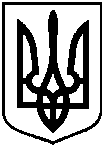 